Publicado en  el 26/06/2014 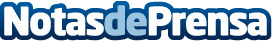 La Policía Nacional detiene al conserje de un colegio de Málaga por vender droga a los alumnos Datos de contacto:Nota de prensa publicada en: https://www.notasdeprensa.es/la-policia-nacional-detiene-al-conserje-de-un_1 Categorias: Nacional Andalucia http://www.notasdeprensa.es